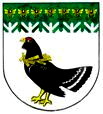 от 18 марта 2020 года № 113Об утверждении муниципальной программы «Развитие экономического потенциала и формирование благоприятного инвестиционного климата в Мари-Турекскоммуниципальном районе на 2017 - 2025 годы»В соответствии с Бюджетным кодексом Российской Федерации, постановлениями администрации Мари-Турекского муниципального района от 04 сентября 2013 года №1054 «Об утверждении Перечня муниципальных программ муниципального образования «Мари-Турекский муниципальный район», от 25 февраля 2020 года №49 «Об утверждении Порядка разработки, реализации и оценки эффективности муниципальных программ Мари-Турекского муниципального района и в целях обеспечения устойчивого социально-экономического развития Мари-Турекского муниципального района, создания благоприятных условий для развития малого и среднего предпринимательства и привлечения инвестиций, администрация Мари-Турекского муниципального района  Республики Марий Эл п о с т а н о в л я е т:  1. Утвердить прилагаемую муниципальную программу «Развитие экономического потенциала и формирование благоприятного инвестиционного климата в Мари-Турекском муниципальном районе на 2017 - 2025 годы» .2. Признать утратившим силу муниципальную программу «Развитие экономического потенциала и формирование благоприятного инвестиционного климата  в муниципальном образовании «Мари-Турекский муниципальный район» на 2017 - 2025 годы» (в новой редакции), утвержденную постановлением администрации Мари-Турекского муниципального района от 14.03.2019 года № 78.3. Разместить настоящее постановление на официальном сайте Мари-Турекского муниципального района в информационно-телекоммуникационной сети «Интернет».4. Контроль за исполнением настоящего постановления возложить на заместителя главы администрации Мари-Турекского муниципального района Ложкину Л.А. Глава администрации    Мари-Турекскогомуниципального района                                                          С.Ю.РешетовМАРИЙ ЭЛ РЕСПУБЛИКЫНМАРИЙ ТУРЕК МУНИЦИПАЛЬНЫЙ РАЙОНЫНАДМИНИСТРАЦИЙЖЕАДМИНИСТРАЦИЯМАРИ-ТУРЕКСКОГО МУНИЦИПАЛЬНОГО РАЙОНАРЕСПУБЛИКИ МАРИЙ ЭЛАДМИНИСТРАЦИЯМАРИ-ТУРЕКСКОГО МУНИЦИПАЛЬНОГО РАЙОНАРЕСПУБЛИКИ МАРИЙ ЭЛПУНЧАЛПОСТАНОВЛЕНИЕПОСТАНОВЛЕНИЕ